ANAZ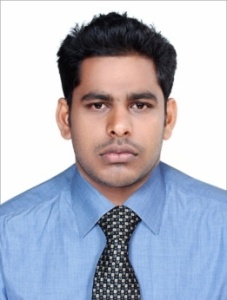 ANAZ.363830@2freemail.comn 	 To work in a challenging and stimulating environment envisaging personal growth and career development by associating with an organization, which provides challenging prospects for growth and ambience for learning.COMPETENCY MILIEUCAREER CONTOURAirlink International FZE                                                                                        December 2013 – Present                                        JAFZA – Dubai, UAE.  Designation: Supervisor    Handling exhibitions and events in other operating countries such as QatarHandling external projects at various sites other than company warehouse such as DWTC,      Dubai       Air show, GITEX, Gulf Food etc.Responsible for allocation / transfer of stocks, conducting routine inspection to ensure reconciliation of physical stock of warehouse.Conducting daily SIM / Pre-briefing Meetings with Operation teams and resolving the Issues and Introducing new procedures to improve Warehouse activities.Supervising loading and offloading safely to vehicles and to designated areas.Training team members to give maximum productivity.Specialized handling of steel, electrical equipment's, chemical and automobile spare parts.Managing / Optimizing warehouse space for key clients. Knowledge in warehouse racking system and equipment.Designing and monitoring SOP for accurate and productive operation.Inventory management by Exceed.Airlink International FZE						                JAFZA – Dubai, UAE June 2012 – December 2013 Designation: Cargo Assistant• Handling day to day cargo operation by appropriate shipping instruction.
• Continuous Improvement in Warehouse 5s. 
• Follow up on the daily schedule with the transporters
• Preparing daily schedule and providing to the Warehouse supervisor.• Coordinating manpower and equipment's for the daily operations.

	Sysnet Global Technologies,                   Bangalore – IndiaApril 2011 – May 2012 Designation: Costumer Support ExecutiveRepair and recover from hardware or software failures.  Coordinate and communicate withimpacted constituencies.Installation, configuration and troubleshoot window 2000, XP and 2003 Server.Managing user profiles with proper assignment of rights on resources.ADSL modem Configuring and troubleshooting.CERTIFICATIONBachelor of Business Administration (2014-2016)(Jaipur National University)NCVT Certification in Electronic Mechanic, 2008.(Under State Board of Industrial Training Department)Communication SkillsCommercial awarenessCritical ThinkingTeam PlayerTime ManagementProblem SolvingAttention To Details